Publicado en  el 11/06/2015 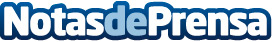 Los hidroaviones podrían ser el futuro del transporte aéreoDatos de contacto:Nota de prensa publicada en: https://www.notasdeprensa.es/los-hidroaviones-podrian-ser-el-futuro-del_2 Categorias: Viaje Turismo http://www.notasdeprensa.es